Smlouva o poskytování podpory provozu informačního systému
č. 21/2022Smluvní stranyČeská centrála cestovního ruchu – CzechTourism     Sídlem: Praha – Nové Město, Štěpánská 567/ 15, PSČ 120 00IČ: 49277600DIČ: CZ49277600Zastoupena: XXX., ředitelem odboru marketingu a zahraničních zastoupenídále jen "Zákazník" aMAGICWARE, společnost s ručením omezenýmSpolečnost zapsaná v obchodním rejstříku vedeném Městským soudem v Praze, oddíl C, vložka 32719Sídlem: Praha 6, Krohova 2212/75, PSČ 160 00Korespondenční adresa: Budova TOKOVO, 9. patro, Jankovcova 1518/2, 170 00 Praha 7 Holešovice IČO: 62576836DIČ: CZ62576836Zastoupena: XXX, jednatelem společnostiBankovní spojení:	Pro platby v CZK: ČSOB, a.s., číslo účtu: XXX			Pro platby v EUR: RB a.s., IBAN: XXXdále jen "Poskytovatel"společně dále jen „Smluvní strany“uzavírají tuto Smlouvu o poskytování podpory provozu informačního systému Magic Academy, (dále jen „Smlouva“) v souladu s ustanoveními § 1724 a násl. zákona č. 89/2012 Sb., občanský zákoník, ve znění pozdějších předpisů a ust. § 6 zák.  č. 110/2019 Sb., o zpracování osobních údajů, ve znění pozdějších předpisů.Předmět smlouvyPoskytovatel se zavazuje za podmínek stanovených v této Smlouvě poskytovat služby podpory provozu informačního systému (dále jen „služby podpory“). Služby podpory jsou poskytovány k těm částem a fázím informačního systému, které byly předány, zaplaceny a akceptovány do rutinního provozu.Předmětem plnění Poskytovatele je realizace služeb: Aplikační Hosting (předplacená služba)Služby na přání ZákazníkaSlužby dle této Smlouvy se týkají informačních systémů (IS):Magic Academy, framework Magic 2GZákazník se zavazuje za podmínek touto Smlouvou stanovených platit za poskytnuté služby podpory cenu dle této Smlouvy a jejích Příloh.Poskytovatel bude poskytovat služby dle této Smlouvy vzdáleně, a to prostřednictvím on-line připojení k informačním systémům Zákazníka. Poskytovatel může část sjednaných služeb plnit prostřednictvím třetí osoby (subdodavatele), přičemž ručí za třetí osobu jako by službu poskytoval sám.Cena a platební podmínkyCena za poskytování služeb podpory je tvořena poplatkem za služby Hosting a jednotkovou sazbou za Služby na přání Zákazníka použitím jednotkových cen.Paušální poplatek za službu Hosting je stanoven v celkové výši 1.500, - Kč bez DPH / měsíc. Požadavky na přání Zákazníka jsou účtovány použitím jednotkové hodinové sazby 1.290, - Kč + DPH za práci Kodéra,1.290, - Kč + DPH za práci Programátora a Projektového manažera.  Maximální celkový finanční objem plnění dle této Smlouvy je 100 000,- Kč bez DPH.  K cenám uvedeným v této Smlouvě bude připočtena daň z přidané hodnoty v zákonné výši.Faktura na paušální poplatek je splatná třicátý (30.) den od jejího vystavení, na který je služba sjednána.U služeb na přání Zákazníka je po objednávce ze strany Zákazníka fakturováno 50 % sjednané částky a po předání výsledku je fakturován doplatek do 100 % částky. Splatnost faktur je nastavena na 30 dní.Poskytovatel si vyhrazuje právo dále neposkytovat služby Hostingu (provoz systému) a dalších služeb v případě, že ze strany Zákazníka nebyl uhrazen paušální poplatek na daný měsíc, nebo předchozí faktura. Poskytovatel si vyhrazuje právo úpravy paušálních poplatků, jehož základna se rovná výši paušálního poplatku v předchozím roce servisního vztahu, valorizováno mírou inflace vyjádřenou indexem spotřebitelských cen vyhlašovaném Českým statistickým úřadem za předchozí rok. V případě, že údaje o míře inflace budou zveřejněny v průběhu roku, doplatí Zákazník rozdíl v paušálním poplatku za předchozí měsíce příslušného roku v prvním platebním termínu po zveřejnění inflace za předchozí rok. Nárok na úhradu valorizovaného paušálního poplatku vzniká Poskytovateli vždy od 1. ledna příslušného kalendářního roku. Výpočet valorizace bude vždy provádět Poskytovatel.Další podmínky při poskytování servisních služebPoskytovatel bude zajišťovat služby pomocí vlastních zdrojů a zdrojů svých subdodavatelů. V případě poskytování služeb využitím zdrojů subdodavatelů odpovídá Zákazníkovi ve všech případech za jejich činnost ve stejné úrovni, jako by služby poskytoval sám.Smluvní strany vytvoří ve svých počítačových sítích takové organizační a technické podmínky, aby určení pracovníci Poskytovatele mohli provádět zásahy do informačního systému Zákazníka, nutné pro naplňování podmínek této Smlouvy, a to z vlastního pracoviště.Zákazník je povinen poskytnout veškerou potřebnou součinnost pro vyřešení havarijních stavů. Zákazník je povinen poskytnout součinnost při odstranění vady a podílet se na testování vady.Způsob objednávání Služeb na přání zákazníka (rozšíření či úpravy produkční verze) a jejich přebírání bude probíhat následovně: Zákazník zašle požadavek na úpravu/vývoj primárně na e-mailovou adresu přiřazeného Projektového manažera, případně na e-mailovou adresu helpdesku společnosti MagicWare.Požadavek bude specifikován detailním popisem (co zákazník potřebuje, jaký je očekávaný výstup), v kontextu návazných procesů.Poskytovatel služby na základě požadavku provede úvodní analýzu, jejíž výstupem je odhad pracnosti, cenová nabídka služeb na přání zákazníka dle Servisní smlouvy. Cenová nabídka bude zaslána na email Zákazníka.Nabídka Služeb na přání zákazníka, musí být Zákazníkem písemně schválena. Na základě schválení nabídky bude fakturováno 50 % sjednané částky.Po předání zhotoveného díla Poskytovatel vystaví fakturu na doplatek do 100 % celkové částky rozsahu schválené nabídky. Za předání je považováno zpřístupnění úprav pod speciálním parametrem (nepřístupné pro běžné uživatele z webu) pro otestování funkčnosti. Poskytovatel spolu s předaným dílem Zákazníkovi předá k podpisu předávací protokol. Dílo je považováno za předané podpisem Předávacího protokolu Zákazníkem nebo uhrazením doplatku do 100% celkové částky. Po připsání částky za doplatek na účet Poskytovatele budou úpravy zveřejněny do produkční verze aplikace. Splatnost faktur je nastavena na 30 dní.Zpracování a ochrana osobních údajůTento odstavec se uzavírá v rozsahu práv a povinností, které pro její účastníky při zpracování osobních údajů vyplývají z čl. 28 odst. 3 Nařízení Evropského parlamentu a Rady (EU) 2016/679 o ochraně fyzických osob v souvislosti se zpracováním osobních údajů a o volném pohybu těchto údajů a o zrušení směrnice 95/46/ES.Zákazník vystupuje vzhledem k osobním údajům vedeným v jím používaném systému (klienti, zaměstnanci, dodavatelé atd.) v roli správce. Osobní údaje mohou zahrnovat též citlivé osobní údaje.Zákazník jako správce osobních údajů pověřuje Poskytovatele zpracováním osobních údajů nacházejících se ve formě dat v Zákazníkem užívaném a poskytovatelem spravovaném systému, a to zejména těchto osobních údajů klientů, zaměstnanců a dodavatelů Zákazníka: jméno, příjmení, datum narození, adresa trvalého bydliště, emailová adresa, telefonní číslo. Poskytovatel se zavazuje osobní data Zákazníka zpracovávat a vystupuje tak v roli zpracovatele.Zpracovatel se na základě Smlouvy zavazuje zpracovávat osobní údaje, které správce musí zpracovávat pro plnění svých povinností. Zpracovatel se zavazuje především:při zpracování osobních údajů postupovat s odbornou péčí,v souladu s pokyny správce, jakož i v souladu s jeho zájmy, výhradně za účelem plnění této smlouvy a plnění souvisejících zákonných povinností vůči orgánům státní správy, poskytnout správci součinnost při plnění správcových povinností,poskytnout správci součinnost a být mu nápomocen při zajišťování povinností zabezpečit osobní údaje, ohlásit případy porušení zabezpečení osobních údajů Úřadu pro ochranu osobních údajů, oznámit případy porušení zabezpečení osobních údajů subjektům údajů.Zpracovatel bude zpracovávat osobní údaje způsoby, které jsou v souladu s charakterem poskytovaných služeb dle této Smlouvy ve vztahu k požadovaným výstupům. Zpracovatel bude zpracovávat osobní údaje zejména následujícími způsoby: převzetím, aktualizací, shromažďováním; předáváním; tříděním; zaznamenáním, uspořádáním, strukturováním, uložením na počítačovém serveru v místě sídla zpracovatele, přizpůsobením nebo pozměněním, vyhledáním, nahlédnutím, použitím, zpřístupněním přenosem, seřazením či zkombinováním, omezením, výmazem nebo zničením.Zpracovatel se zavazuje přijmout vhodná technická, personální, a jiná potřebná opatření, aby nemohlo dojít k neoprávněnému nebo nahodilému přístupu k osobním údajům, k jejich změně, zničení či ztrátě, neoprávněným přenosům, k jejich jinému neoprávněnému zpracování, jakož i k jinému zneužití osobních údajů. Tato povinnost platí i po ukončení zpracování osobních údajů zpracovatelem.Zpracovatel se zavazuje zpracovat a dokumentovat přijatá a provedená technickoorganizační opatření k zajištění ochrany osobních údajů v souladu se zákonem a jinými právními předpisy, přičemž zajišťuje a kontroluje v rozsahu správcem přidělených pravomocí:plnění pokynů pro zpracování osobních údajů pouze k tomu oprávněnými osobami, které k osobním údajům mají bezprostřední přístup;zabránění neoprávněným osobám přistupovat k osobním údajům;zabránění neoprávněnému čtení, vytváření, kopírování, přenosu, úpravě či vymazání záznamů obsahujících osobní údaje.Zpracovatel se zavazuje vydáním vlastních vnitřních předpisů, příp. prostřednictvím zvláštních smluvních ujednání, zajistit, že jeho zaměstnanci a jiné osoby, které budou zpracovávat osobní údaje na základě smlouvy u zpracovatele, budou zpracovávat osobní údaje pouze za podmínek a v rozsahu zpracovatelem stanoveném a odpovídajícím této Smlouvě uzavírané mezi zpracovatelem a správcem a zákonu, zejména bude sám (a závazně uloží i těmto uvedeným osobám) zachovávat mlčenlivost o osobních údajích a o bezpečnostních opatřeních, jejichž zveřejnění by ohrozilo zabezpečení osobních údajů, a to i po skončení zaměstnání nebo příslušných prací u zpracovatele.Správce podpisem této Smlouvy stvrzuje, že souhlasí s tím, že zpracovatel při poskytování služeb dle této Smlouvy může využít subdodavatele, tj. dalšího zpracovatele. Zpracovatel se zavazuje uložit dalšímu zpracovateli stejné povinnosti na ochranu údajů, jaké jsou uvedeny v této Smlouvě.Smluvní strany se zavazují poskytnout si vzájemně veškerou potřebnou součinnost a podklady pro zajištění bezproblémové a efektivní realizace této Smlouvy, a to zejména v případě jednání s Úřadem pro ochranu osobních údajů nebo s jinými veřejnoprávními orgány.Platnost, účinnost a ukončení smluvního vztahuTato Smlouva nabývá platnosti dnem podpisu oběma smluvními stranami a účinnosti dnem jejího zveřejnění v registru smluv. Při čekání na upřesnění informací ze strany Zákazníka, se od výsledné reakční doby, či doby vyřešení požadavku, odečítá doba tohoto čekání.Tato Smlouva se uzavírá na dobu určitou, a to ode dne účinnosti této Smlouvy do 31.12.2022 nebo do vyčerpání částky 100 000,- Kč bez DPH. Poskytovatel i Zákazník má právo ukončit platnost a účinnost této Smlouvy pouze písemně do konce měsíce s výpovědní dobou 3 měsíce. Výpovědní doba začíná běžet od počátku následujícího měsíce od podání písemné výpovědi. Výpovědí ani odstoupením není dotčena platnost ani účinnost ustanovení této Smlouvy, která se týkají záruk, práv duševního vlastnictví, povinnosti mlčenlivosti a řešení sporů.V případě předčasného ukončení smluvního vztahu je v příloze č.4 specifikována nabídka možností migrace aplikace Magic Academy na servery zákazníka, součástí nabídky jsou také možnosti na její propojení s webem Zákazníka. Tato Smlouva může být měněna pouze formou písemných dodatků k této Smlouvě. Dodatky musí být číslovány vzestupně a podepsány oprávněnými zástupci smluvních stran. Smluvní strany výslovně sjednávají, že změny této Smlouvy nelze provést formou e-mailové komunikace.Závěrečná ustanoveníBody neupravené touto Smlouvou se řídí Obecnými obchodními podmínkami Poskytovatele v příloze č. 3. Odchylná ujednání ve Smlouvě mají před zněním obchodních podmínek přednost.Zástupci Smluvních stran prohlašují, že ujednání obsažená v této Smlouvě jsou výrazem jejich pravé a svobodné vůle a na důkaz toho připojují níže své podpisy.Tato Smlouva je sepsána ve dvou vyhotoveních, po jedné pro každou ze Smluvních stran.Skutečnosti uvedené v této Smlouvě nebudou smluvními stranami považovány za obchodní tajemství ve smyslu ustanovení § 504 občanského zákoníku.Nedílnou součást této Smlouvy tvoří její Přílohy:Příloha č. 1 - Seznam oprávněných pracovníků Zákazníka Příloha č. 2 - Popis poskytovaných služebPříloha č. 3 - Obecné obchodní podmínky MagicWARE, s.r.o.Příloha č. 4 - Nabídka na migraci e-learningové platformy v případě předčasného ukončení smluvního vztahuV Praze dne ……………………….      ……………..………………..…………………   		…………………………………….………….…	     Zákazník								           PoskytovatelPříloha č. 1 - Oprávněné osoby ZákazníkaSeznam osob na straně Zákazníka oprávněné využívat poskytované služby v okamžiku podpisu Smlouvy:Osoba odpovědná za využívání služby za stranu Zákazníka (je oprávněna schvalovat změnová řízení)Osoba odpovědná za využívání služby za stranu PoskytovatelePříloha č. 2 – Detailní popis poskytovaných služebSLUŽBY NA PŘÁNÍ ZÁKAZNÍKA   Předmět službyPoskytovatel poskytne Zákazníkovi pracovní zdroje k provádění úprav informačního systému podle požadavků a zadání Zákazníka. Jedná se zejména o rozšíření funkčnosti informačního systému, úpravy stávajících funkcí, změny výstupů, formulářů nebo reportů, dále se může jednat o podporu správy a provozu informačního systému, technologickou a procesní optimalizaci, provádění školení, analytické práce a studie nad rámec vymezený pro službu Helpdesk.Popis službyPožadavky na rozšíření funkčnosti aplikace, stejně tak jako žádosti o konzultace, školení nebo mimořádný technický zásah do informačního systému posílá Zákazník prostřednictvím služby Helpdesk. Helpdesk přidělí k požadavku řešitele, který zváží požadavek a kategorizuje ho v následující škále:Požadavek, který svým rozsahem vyžaduje připravit změnový dokument s rozpočtem a tento dokument ve formě nabídky bude čekat na schválení odpovědnou osobou Zákazníka, která je dle seznamu v příloze č. 1 této Smlouvy oprávněna schvalovat změnová řízení. Analytické práce budou započítány do aktivit služby Podpora aplikace.Náročný požadavek, který musí projít samostatnou analytickou fází. Na takový požadavek bude vytvořena předběžná nabídka, včetně návrhu ceny za analytickou etapu. Tato nabídka bude čekat na schválení odpovědnou osobou Zákazníka, která je dle seznamu v Příloze č. 1 této Smlouvy oprávněna schvalovat změnová řízení. Přípravné práce budou započítány do aktivit služby Podpora aplikace.Požadavek, který neřeší modifikaci aplikace, ale jiné služby (např. konzultace, školení, úpravu dat.).  Pro takový požadavek připraví pracovník Helpdesku nabídkový dokument s rozpočtem a tento dokument ve formě nabídky bude čekat na schválení odpovědnou osobou Zákazníka, která je dle seznamu v Příloze č. 1 této Smlouvy oprávněna schvalovat změnová řízení a nabídky.  Přípravné práce budou započítány do aktivit služby Podpora aplikace.Pracovník Helpdesku přiřadí požadavek projektovému manažerovi a ten vytvoří nabídku na požadované práce s vyjádřením pracnosti a ceny za provedení a orientačním termínem dodání.Schválení nabídky Zákazníkem musím mít písemnou formu. Relevantní je e-mailová komunikace.Po schválení rozsahu a ceny projektový manažer zpracování požadavku zaplánuje a sdělí Zákazníkovi reálný termín.Modifikace informačního systému se automaticky stává systémem, na který se vztahují veškerá ustanovení této Smlouvy. Application Hosting   Předmět službyHosting aplikace na sdílených serverech Poskytovatele představuje zajištění provozu a dostupnosti aplikace Poskytovatelem.Popis službyAplikace je umístěna na páteřní internetové síti s konektivitou 1 Gbps.Server je zařazen do distribuované správy serverů s monitoringem provozu 7/24/365. Server obsahuje softwarové vybavení Microsoft Windows Server a Microsoft SQL server, softwarové vybavení je vhodné pro aplikace dle této Smlouvy.Server je spravován z hlediska:Hlídání výkonnosti.Hlídání internetové dostupnosti.Správa operačního systému (monitoring stavu, instalace patches).Minimální HW A SW konfigurace serveruMinimální HW A SW konfigurace serveru Procesor 4 core 7 GB RAM • Aplikace 2 GB + prostor na uživatelská data (na začátek alespoň 10 GB)Microsoft Windows Server 2019, Standard editionMicrosoft SQL Server 2016IIS, ASP. NET 4.5SMTP ServerFTP ServerZálohování:Filesystém: 1x denně kompletní obraz disku, drženo 1 den zpětně.DB: 1x denně full biskup, 23x denně transakční logy, drženo 5 dnů zpětně.Správa a monitoring:Kompletní správa serveru (IIS, SQL, FTP, SMTP, Firewall).Pravidelná instalace aktualizací.Monitoring běhu webových aplikací, upozornění při nedostupnosti.Monitoring zátěže CPU a RAM, upozornění při překročení daných limitů.Monitoring prostoru na disku, upozornění při snížení prostoru pod daný limit.Kontrola provádění záloh filesystému a SQL a pravidelný test možnosti provést obnovení zálohy databáze.V případě, že by Smluvní strany identifikovali výrazné výkonové přetížení serveru (vysoká prodleva načtení webových stránek či administrace systému), bude otevřené další jednání o navýšení kapacity serverového výkonu a s tím spojeného poplatku.Příloha č. 3 – Obecné obchodní podmínky MagicWARE, s.r.o.Právní subjektivitaMagicWARE, společnost s ručením omezeným je právnickou osobou, založenou v právní formě společnosti s ručením omezeným, podle platných právních předpisů České republiky (dále jen „MAGICWARE“).MAGICWARE je zapsána do obchodního rejstříku v oddílu C, vložka 32719, vedeného u městského soudu v Praze.Oficiální sídlo MAGICWARE, které se uvádí na všech účetních dokladech a smlouvách, je adresa: MagicWARE, s.r.o., Krohova 2212/75, 160 00 Praha 6. Tato adresa není korespondenční a není určena k zasílání jakékoli korespondence (vč. účetních dokumentů a smluv)!Korespondenční adresa pro veškeré doručování dokumentů pro MAGICWARE (včetně účetních dokumentů a smluv) je: MagicWARE, s.r.o., Jankovcova 1518/2, 170 00, Praha 7.Identifikační číslo (IČ): 62576836, daňové identifikační číslo (DIČ): CZ62576836.Samostatným jednacím právem a oprávněním podepisovat dokumenty za MAGICWARE, disponují jen jednatelé společnosti, aktuálně zapsaní v obchodním rejstříku.Obchodní vztah Zákazníka a MAGICWARE se řídí platnými ustanoveními práva České republiky, a to zejména zákonem, právními předpisy a normami České republiky.Vznik závazkového vztahuUzavřením obchodního vztahu (podpisem příslušných smluv, objednávkou apod.) mezi MAGICWARE a Zákazníkem uznává Zákazník svůj závazek řídit se Obecnými obchodními podmínkami MAGICWARE.Obecné obchodní podmínky mají charakter závazné přílohy ke každé smlouvě, uzavřené mezi MAGICWARE a Zákazníkem.Pokud je stejná věc upravena ve smlouvě i v Obecných obchodních podmínkách, platí ustanovení smlouvy.Závazkový vztah mezi MAGICWARE a Zákazníkem vzniká na základě podpisu smlouvy oběma stranami.Závazkový vztah vzniká rovněž přijetím platby za fakturu, vydanou společností MAGICWARE za zákazníkem, na bankovní účet společnosti MAGICWARE.Předmět závazkového vztahuPředmět závazkového vztahu Zákazníka a MAGICWARE je dodávka produktů, provedení služeb a/nebo zhotovení díla.Produkty se rozumí zejména:užívací práva k softwarovým dílům, jejichž výrobcem není MAGICWARE,užívací práva k softwarovým dílům, jejichž výrobcem je MAGICWARE,poskytnutí užívacích práv k vyšším verzím softwarových děl,technologická zařízení, hardware,spotřební materiál.Službami se rozumí zejména:konzultační práce,softwarové práce,koncepční návrhy,služby podpory,služby outsourcingu.Služby a produkty mohou společně tvořit dílo. Pokud se předmět plnění považuje za dílo, musí to být výslovně uvedeno ve smlouvě.Konkrétní charakter předmětu závazkového vztahu je jednoznačně určen příslušnou smlouvou.CenyCeny za služby MAGICWARE se řídí platným ceníkem služeb MAGICWARE.Tarifní ceník služeb MAGICWARE je stanoven na následující období, od 1. 1. do 31. 12. následujícího roku, vždy nejpozději k 30. 11. aktuálního období.Ceny produktů, specifických služeb, či díla musí být výslovně uvedeny v každé příslušné smlouvě, nebo potvrzené objednávce.Ceny za plnění, sjednané ve smlouvách, nezahrnují daň z přidané hodnoty, pokud není uvedeno jinak. K uvedeným cenám tedy bude při fakturaci připočtena daň z přidané hodnoty v zákonné výši.Pokud není cena za cestovní náklady výslovně uvedena v základním rozsahu jednotlivých služeb, je tato cena v případě služeb, které je třeba vykonávat fyzicky u Zákazníka, účtována Zákazníkovi dle skutečně vykázaného počtu kilometrů, realizovaných od provozovny MAGICWARE (kde osoby, účastnící se cesty, mají své pracoviště) na místo jednání a zpět. Cena za případné ubytování bude účtována dle skutečně vynaložených nákladů.MAGICWARE si vyhrazuje právo úpravy paušálních poplatků, jehož základna se rovná výši paušálního poplatku v předchozím roce servisního vztahu, valorizováno mírou inflace vyjádřenou indexem spotřebitelských cen, vyhlašovaném Českým statistickým úřadem za předchozí rok. V případě, že údaje o míře inflace budou zveřejněny v průběhu roku, doplatí Zákazník rozdíl v paušálním poplatku za předchozí měsíce příslušného roku v prvním platebním termínu po zveřejnění inflace za předchozí rok. Nárok na úhradu valorizovaného paušálního poplatku vzniká společnosti MAGICWARE vždy od 1. ledna příslušného kalendářního roku. Výpočet valorizace bude vždy provádět MAGICWARE.Platební podmínkyPlatební kalendář pro dodávky produktů a služeb, kromě služeb podpory:zálohová platba ve výši padesát procent (50%) celkové platby, splatná při zahájení Fáze (nebo plnění, není-li toto členěno do Fází),doplatek ve výši padesát procent (50%) celkové platby, splatný při předání výstupů Fáze (nebo plnění, není-li toto členěno do Fází), po ověření funkčnosti předaného plnění, ve lhůtě stanovené ve smlouvě, nejpozději však do jednoho měsíce od předání plnění.Platební kalendář pro služby podpory:platba za služby podpory MAGICWARE je splatná desátý (10.) den kalendářního období, na který je služba sjednána a formou doúčtování desátý (10.) den následujícího období, pokud služby překročily rozsah sjednaný ve smlouvě.Lhůta splatnosti zúčtovací faktury je sedm (7) kalendářních dní ode dne vystavení. Faktura se považuje za doručenou třetím (3) pracovním dnem po jejím prokazatelném odeslání.4. Při prodlení s platbou oproti datu splatnosti, uvedenému na faktuře, je MAGICWARE oprávněn účtovat Zákazníkovi úroky z prodlení ve výši 0,5 % denně.Předání a převzetíSplňuje-li předmět předání předem dohodnuté podmínky (Akceptační kritéria, pokud jsou definována, či položky uvedené v předmětné smlouvě a jejích přílohách), zavazuje se Zákazník předmět předání akceptovat neprodleně po ověření této skutečnosti a převzetí stvrdit podpisem Akceptačního protokolu.V případě, že Zákazník má k předmětu předání výhrady, zavazuje se tyto výhrady písemně předložit nejpozději do pěti (5) dnů od termínu předání. Pro vypořádání výhrad poskytne Zákazník přiměřenou lhůtu k jejich odstranění. V případě, že Zákazník v příslušné lhůtě pěti (5) dnů nepředloží písemně své výhrady k předanému dílu, považuje se předmět předání za řádně předaný a akceptovaný v termínu předání.Pokud Zákazník prokazatelně využívá předmět předání k účelům, pro které byl tento předmět předání zhotoven, považuje se tento předmět předání za převzatý. Vlastnická práva, práva užití dílaVlastnické právo k předmětu plnění, který se podle smlouvy má stát vlastnictvím Zákazníka, přechází na Zákazníka dnem úplného zaplacení ceny takového předmětu plnění.Právo užití předmětu plnění, které podléhá ochraně podle zákonů upravujících práva duševního vlastnictví, a které má podle smlouvy být převedeno na Zákazníka, přechází na Zákazníka dnem úplného zaplacení ceny předmětu plnění. Zákazník je na základě práva užití díla oprávněn:užívat předmět plnění v souladu s podmínkami stanovenými ve smlouvě, nebo v licenčních ujednáních, týkajících se předmětu plnění,vytvářet kopie předmětu plnění pouze pro účely archivace, nebo bezpečnostních záloh. Kopie je Zákazník povinen zabezpečit proti ztrátě a odcizení a musí je označit všemi autorskými právy a označením jako originál,předat, postoupit, prodat, pronajmout, nebo jiným obdobným způsobem poskytnout předmět plnění třetí osobě pouze s předchozím písemným souhlasem MAGICWARE, není-li předmět plnění výslovně k poskytnutí třetí osobě určen.Autorská práva MAGICWARE k dílu, které jako autor vytvořil, zůstávají bez ohledu na výše uvedené nedotčena.V případě, že Zákazník užívá dílo v rozporu s ustanovením článků licenční smlouvy, je MAGICWARE oprávněn na takovou skutečnost písemně upozornit a poskytnout Zákazníkovi lhůtu čtrnácti (14) dnů pro nápravu. Pokud bude porušení smlouvy nebo práva ze strany Zákazníka i nadále trvat, je MAGICWARE oprávněn dílo odebrat, nebo znemožnit jeho užití.V případě, že Zákazník prokazatelně způsobí neoprávněné užití díla třetí osobou, je povinen na vlastní náklady tomuto neoprávněnému užití zamezit.Nebezpečí škody na předaném díle, části díla, výstupech, produktech, přechází na Zákazníka dnem jejich předání.Podle zákona na ochranu osobních údajů je vlastníkem dat Zákazník a vystupuje tak v roli správce osobních údajů. MAGICWARE vystupuje v roli zpracovatele osobních údajů a smí využít data pouze pro statistické účely.Omezení zárukyMAGICWARE nenese odpovědnost za vady a chyby a záruka se nevztahuje na vady a chyby vzniklé:provozováním informačního systému v rozporu s dodanou uživatelskou, popř. technickou, dokumentací,úpravou, nebo jakýmkoliv jiným zásahem do dodaného aplikačního programového vybavení,zásahem do datových struktur mimo administračních nástrojů, dostupných v dodaném aplikačním programovém vybavení,instalací jiného aplikačního programového vybavení, který je v interakci s aplikačním programovým vybavením dodaným MAGICWARE, bez souhlasu MAGICWARE,změnou parametrů prostředí informačního systému Zákazníka, než ve kterém je dodané aplikační programové vybavení provozováno,vlivem počítačových virů,zanedbáním předepsané údržby ze strany Zákazníka,změnou obsahu a rozsahu dat, než pro jaké bylo aplikační programové vybavení stavěno, dle vstupní analýzy, smlouvy, či předávacího protokolu.Za tvorbu, využívání a provozování dat v aplikačního programového vybavení nese odpovědnost výhradněZákazník. Zákazník je zároveň povinen provádět bezpečnostní zálohy dat v souladu s pravidly běžnými pro nakládání s daty v informačních systémech. MAGICWARE nenese odpovědnost za ztrátu nebo poškození dat nebo datových struktur, a to ani v případě, že k nim došlo při užívání plnění dodaného MAGICWARE, na které se záruka vztahuje.Komunikace Smluvních stranKomunikace smluvních stran probíhá na úrovni orgánů projektu (klíčoví uživatelé, vedoucí projektu, řídící výbor projektu), oprávněných osob (v rámci smluv o podpoře) a kontaktních osob, pokud byly výslovně označeny.Orgány projektu smluvní strany jmenují v zakládací listině projektu, nebo přímo ve smlouvě. Smluvní strana je oprávněna kdykoliv provést změnu orgánu projektu, je však povinna na takovou změnu písemně upozornit druhou smluvní stranu bez zbytečného odkladu, nejpozději však do tří (3) pracovních dnů od jejího provedení a účinnosti taková změna nabývá dnem oznámení.Všechny dokumenty, mající vztah k plnění Smlouvy, představující vícestranné, či jednostranné úkony smluvních stran (například zápisy z jednání, dodatky k zadání, protokoly, výzvy, výpovědi, upozornění, žádosti a jiná oznámení), musí být vyhotoveny písemně, podepsány osobami oprávněnými jednat dle smlouvy, nebo na základě písemného pověření. Dokumenty uvedené v článku č. 3 se vždy doručují druhé smluvní straně, a to některým ze způsobů dále uvedených:osobně oproti potvrzení o převzetí,doporučeným dopisem, či jinou formou registrovaného poštovního styku. V tomto případě se dokumenty považují za doručené dnem jejich převzetí adresátem, dnem vrácení zásilky v případě, že si ji adresát nevyzvedl nebo nebyl zastižen, nebyl zastižen a dále dnem, kdy adresát převzetí zásilky odmítl.Dokumenty se doručují na adresu uvedenou v článku I.4 těchto podmínek, není-li stanoveno, nebo dohodnuto jinak.ReferenceOba partneři o sobě budou referovat čestně a pozitivně.Zákazník souhlasí s uvedením obchodního jména své společnosti v referencích MAGICWARE.Zákazník souhlasí s uvedením názvu a odkazu na rezervační systém (www.istour.cz), redakční systém is>content (www.iscontent.cz) a realizátora MagicWare (www.magicware.cz) v patičce všech svých www stránek a automaticky generovaných dokumentů systému.Ochrana důvěrných informacíZákazník i MAGICWARE jsou povinni zajistit utajení získaných důvěrných informací způsobem obvyklým, jako při utajování vlastních důvěrných informací. Důvěrnými informacemi jsou obsahy databází Zákazníka, informace obchodní povahy (ceny, obraty), informace o případných chybových stavech dodávaných systémů a služeb a obecné informace, jejichž prozrazením může jedna strana druhé způsobit újmu.Zákazník i MAGICWARE jsou zároveň povinni zajistit utajení získaných důvěrných informací i u svých zaměstnanců, zástupců, jakož i spolupracujících třetích stran, pokud jim takové informace byly poskytnuty právě Zákazníkem nebo MAGICWARE.Právo užívat, poskytovat a zpřístupnit důvěrné informace třetí straně mají Zákazník a MAGICWARE pouze v rozsahu a za podmínek nezbytných pro řádné plnění práv a povinností vyplývajících ze smlouvy.V případě ukončení účinnosti některých smluvních ujednání, není dotčeno ustanovení o ochraně důvěrných informací.Náhrada škodyZákazník a MAGICWARE se zavazují k vyvinutí maximálního úsilí k předcházení škodám a k minimalizaci vzniklých škod. Především formou kontrolních mechanismů a náhodných testů.2.	Žádná ze stran (Zákazník ani MAGICWARE) neodpovídá za škodu, která vznikla v důsledku věcně nesprávného, nebo jinak chybného zadání, které obdržela od druhé strany. Obě strany se zavazují upozornit druhou stranu na takové chybné zadání, pokud chybu bude možné odhalit.3.	V rozsahu povoleném platnými právními předpisy nenese ani Zákazník, ani MAGICWARE, odpovědnost za jakékoli přímé či nepřímé, nahodilé, nebo následné škody, škody způsobené na datech, nebo škody spočívající ve ztrátě ušlého zisku nebo výnosů, nebo jiné finanční ztrátě, a to i vyplývající z nedodržení povinností vůči správním orgánům, ať již se jedná o škody vzniklé v důsledku porušení smluvní, nebo zákonné povinnosti.4.	Výše případné náhrady skutečně vzniklé prokázané škody se omezuje částkou, která byla na základě smlouvy zaplacena do okamžiku vzniku škody, jako cena plnění. V případě, že je cena plnění dle smlouvy stanovena jako cena za opakující se plnění, považuje pro účely tohoto ustanovení za cenu plnění částka, která odpovídá celkové ceně, která by byla zaplacena za takové opakující se plnění za dobu dvanácti (12) měsíců.5.	V případě prodlení při plnění finančního závazku je smluvní strana, která je v prodlení, povinna zaplatit druhé smluvní straně úrok z prodlení z dlužné částky, ve výši 0,5% dlužné částky za každý den prodlení.6.	V případě prodlení při plnění finančního závazku za poskytování služeb, produktů, či díla, je MAGICWARE oprávněn poskytování služeb, či přístup k produktu nebo dílu zastavit, a to až do okamžiku připsání dlužné částky na účet MAGICWARE. Takovéto pozastavení služby není považováno za neposkytnutí služby.Okolnosti vylučující odpovědnost – vyšší mocZákazník, ani MAGICWARE není odpovědný za prodlení se splněním svých závazků, způsobené okolnostmi vylučujícími odpovědnost (vyšší mocí).Zákazník i MAGICWARE se zavazují upozornit druhou stranu bez zbytečného odkladu na vzniklé okolnosti, vylučující odpovědnost bránící řádnému plnění smlouvy. Zákazník i MAGICWARE se zavazují k vyvinutí maximálního úsilí k odvrácení a překonání okolností, vylučujících odpovědnost.Platnost a účinnostTyto Obecné obchodní podmínky nabývají platnosti a účinnosti dnem vydání.Vydáno v Praze, dne: 1. 1. 2021.Příloha č. 4. Nabídka na migraci e-learningové platformy v případě předčasného ukončení smluvního vztahu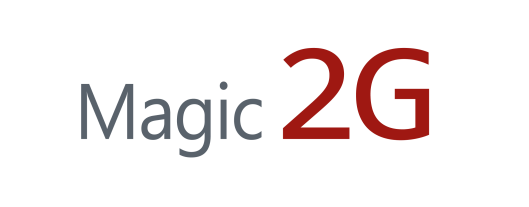 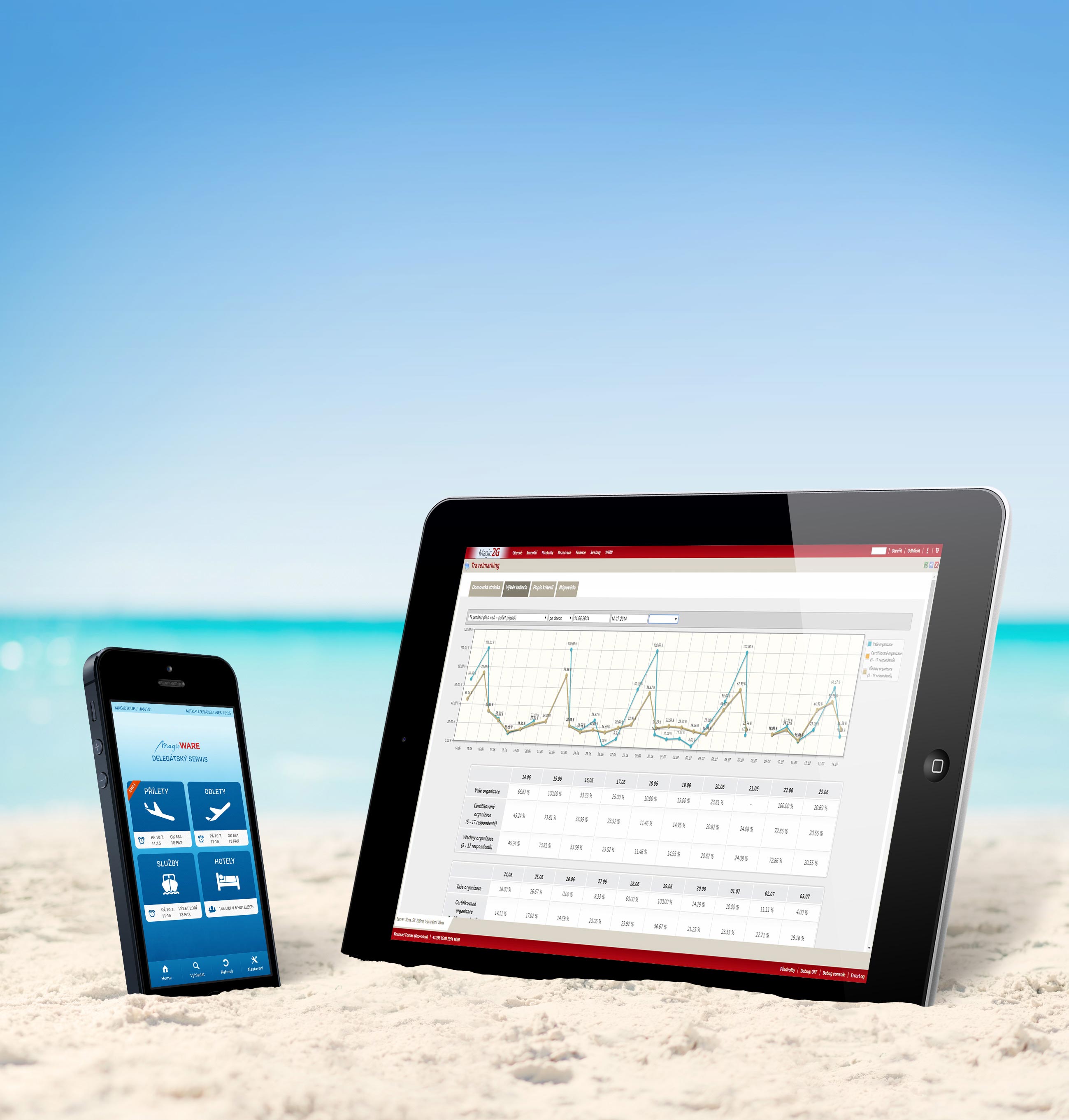 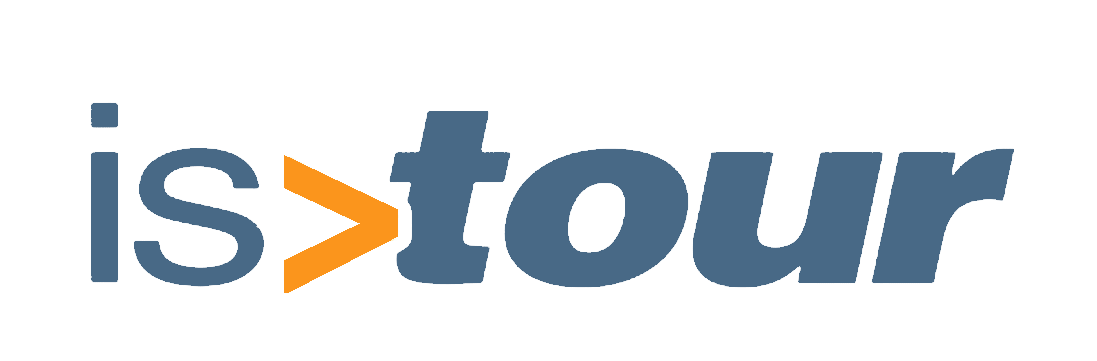 Czech Travel Academy web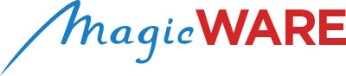 Možnosti variant napojení / zobrazeníMigrace na vlastní server Stránky Magic Academy s e-learningem mohou být přemigrovány na vlastní server Zákazníka. Pracnost migrace je dle rozsahu 12-16 hodin. Přesná pracnost bude upřesněna před započetím přesunu. Pro zajištění přesunu je potřeba před migrací mít na straně Zákazníka zajištěný server s placenou SQL licencí. Subdoména na stránkách visitzechrepublic.comStránky s elearningem budou umístěny např. na adrese lms.visitczechrepublic.com. tato subdoména bude přes DNS záznam přesměrována na náš hosting, na kterém poběží současná prezentace. Nastavení DNS probíhá na Vaší straně.Prolinkování a odkazy na tento web pak budou čistě ve Vaší režii.Prezentace pomocí iframe na visitczechrepublic.comPokud budete chtít umístit elearning přímo na Váš web visitczechrepublic.com, pak je možnost jej tam vložit pomocí Iframe.Prezentace na samostatné doméně www.czechtravelacademy.comVše zůstane tak jak je doposud. Na svých stránkách visitczechrepublic.com si prolinkujete přímo na tento web. Přenos přihlášení z B2B a synchronizace údajů uživateleBěhěm diskuze zazněl požadavek na možnost předání existujícího přihlášení ze sekce B2B na visitczechrepublic.com. Toto řešení je možné. Bude ale nutné doprogramování jak na na naší straně, tak na Vaší straně. Možnosti předání přihlašovacíh údajů budou dostupné pro tyto varianty:Subdoména na stránkáchPrezentace pomocí iframePrezentace na samosttené doméněPokud budeme řešit předávání přihlášení je potřeba dořešit i synchronizaci uživatelů z Vašeho B2B. Bude tedy nutné buď připravit API pro synchronizaci údajů při registraceni a změně uživatele v B2B, nebo s přechodem na web e-learningu přenášet potřebné informace o uživateli (id, uživatelské jméno a e-mail, nejlépe šifrované), kdy u nás dojde k automatickému založení, případně k aktualizaci údajů uživatele.Náš systém pak nebude znát heslo uživatele a uživatel se bude přihlašovat pouze přechodem z B2B.Přenos přihlášení a údajů uživatele může být řešen pomocí JWT, případně pro jednoduchost jen podpisem URL pomocí „hashe“ spočítaného z URL a tajného klíče sdíleného mezi MW a programátory B2B.Aby se správně založila přihlašovací cookie při přezentaci pomocí iframe (bod 2), bude třeba nejprve přesměrovat uživatele na e-learning v „top level frame“. V něm se založí autentizační cookie a uživatel bude přesměrován zpět na B2B, ve kterém se otevře iframe s e-learningem s přihlášeným uživatelem. Toto přesměrování je nutné z  důvodu, že Safari na MacOs a iOs z bezpečnostních důvodů v iframe nepovoluje ukládání cookie z jiné než stejné domény.Cenová nabídkačísloJméno a příjmenípoziceemailSchvaluje nabídky1.XXXManažerXXXANO2.XXXVedoucí odd. obsahuXXXANO3.XXXManažer odd. obsahuXXXANOčísloJméno a příjmenípozicetelefonemail1.XXXŘeditel helpdesku+ XXXXXX2.XXXProjektový manažer+ XXXXXXCoLicenceImpl. hodCena / hod.Celkem bez DPHCoLicenceImpl. hodCena / hod.Celkem bez DPHMigrace na vlastní serverMigrace na vlastní server12 - 161.590 Kč25 440 KčSubdoménaSubdoména21.590 Kč3 180 KčiFrameiFrame61 590 Kč9 540 KčSamostatná doménaSamostatná doména01 590 Kč0 KčPřenos přihlášení z B2BPřenos přihlášení z B2B81 590 Kč12 720 KčSynchronizace údajů uživateleSynchronizace údajů uživatele121 590 Kč19 080 Kč